基本信息基本信息 更新时间：2023-09-11 15:40  更新时间：2023-09-11 15:40  更新时间：2023-09-11 15:40  更新时间：2023-09-11 15:40 姓    名姓    名王先生王先生年    龄48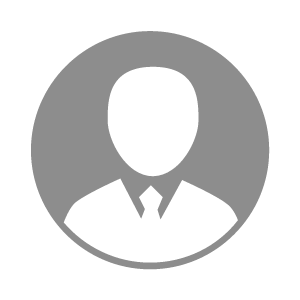 电    话电    话下载后可见下载后可见毕业院校宁夏林校邮    箱邮    箱下载后可见下载后可见学    历中专住    址住    址济南市历城区中海御景台济南市历城区中海御景台期望月薪30000以上求职意向求职意向总经理,副总裁,总裁总经理,副总裁,总裁总经理,副总裁,总裁总经理,副总裁,总裁期望地区期望地区不限不限不限不限教育经历教育经历就读学校：宁夏林校 就读学校：宁夏林校 就读学校：宁夏林校 就读学校：宁夏林校 就读学校：宁夏林校 就读学校：宁夏林校 就读学校：宁夏林校 工作经历工作经历工作单位：北京某知名企业 工作单位：北京某知名企业 工作单位：北京某知名企业 工作单位：北京某知名企业 工作单位：北京某知名企业 工作单位：北京某知名企业 工作单位：北京某知名企业 自我评价自我评价公正、诚信、包容、稳重、创新、进取公正、诚信、包容、稳重、创新、进取公正、诚信、包容、稳重、创新、进取公正、诚信、包容、稳重、创新、进取公正、诚信、包容、稳重、创新、进取公正、诚信、包容、稳重、创新、进取公正、诚信、包容、稳重、创新、进取其他特长其他特长管理、营销、策划。管理、营销、策划。管理、营销、策划。管理、营销、策划。管理、营销、策划。管理、营销、策划。管理、营销、策划。